Lampiran 1. Hasil Identifikasi Tumbuhan Hasil Identifikasi Tumbuhan Bawang Merah (Allium cepa L.)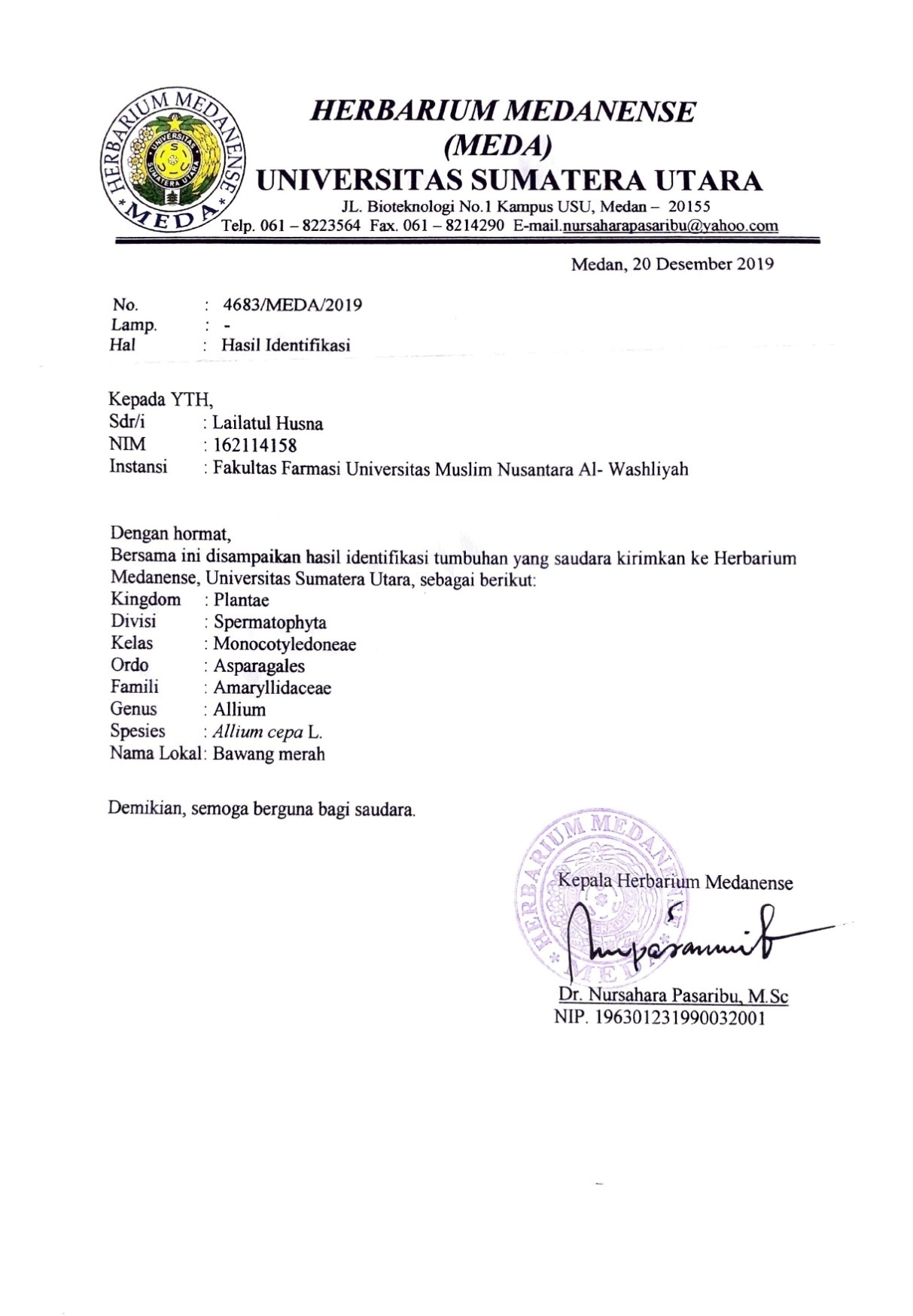 Lampiran 1. (lanjutan)Hasil Identifikasi Tumbuhan Bawang Putih (Allium sativum L.)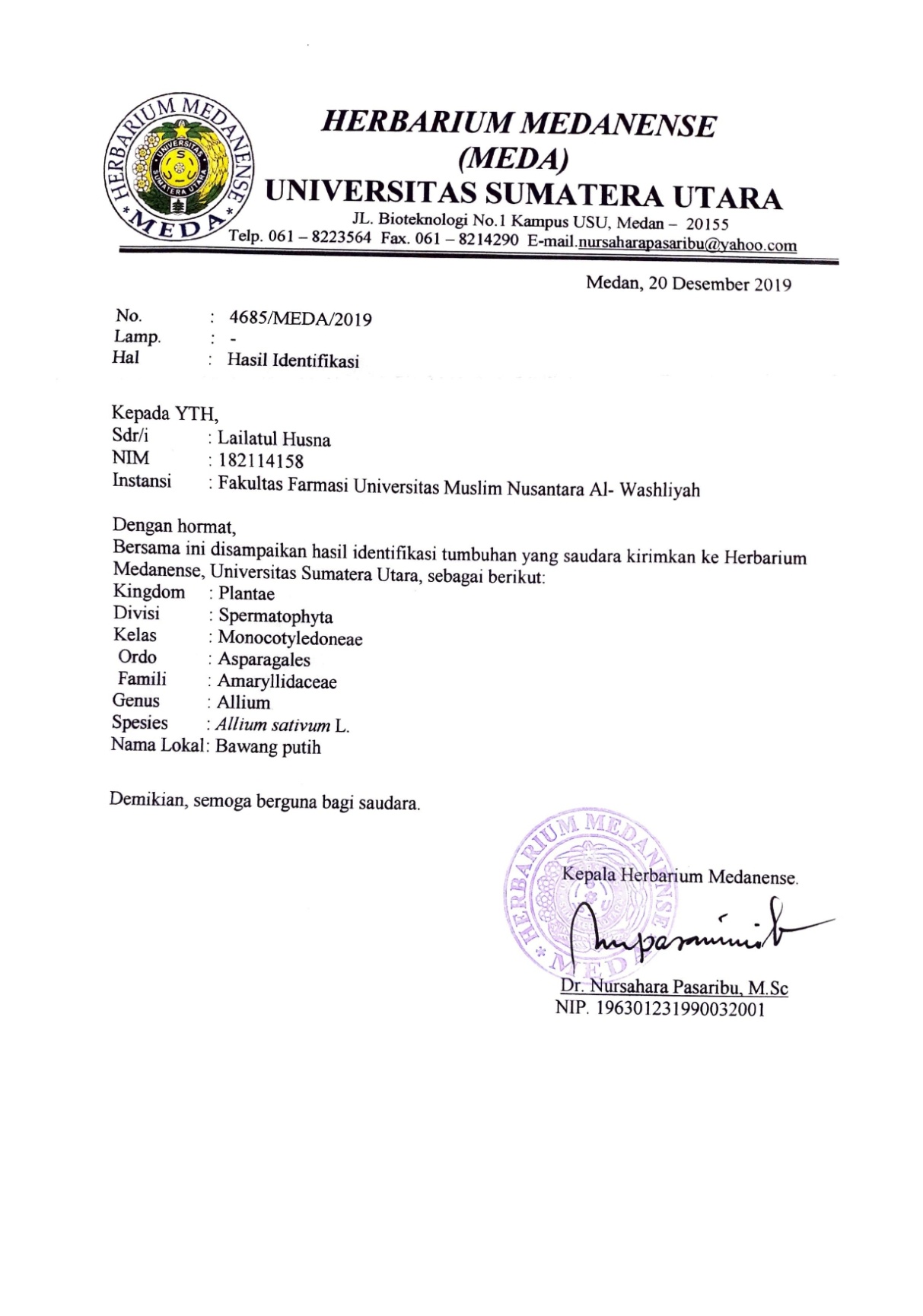 Lampiran 2. Bagan Alir Pembuatan Simplisia kulit bawang merah (Allium cepa  L.) dan kulit bawang putih (Allium sativum L.)                                   	dibersihkan                                    	dicuci dan ditiriskan                                   	dikeringkan dalam lemari pengering                        		disortasi kering	dihaluskan menggunakan blender 	diayakLampiran 3. Bagan Karakterisasi Simplisia kulit bawang merah (Allium cepa L.) dan kulit bawang putih (Allium sativum L.)Penetapan Kadar Air (Metode Azeotrop)Lampiran 3. (lanjutan)Penetapan Kadar Sari larut dalam air Penetapan Kadar Sari larut dalam etanolLampiran 3. (lanjutan)Penetapan Kadar Abu Total Penetapan Kadar Abu Tidak Larut AsamLampiran 4. Bagan Pembuatan Ekstrak Etanol kulit bawang merah (Allium cepa  L.) dan kulit bawang putih (Allium sativum L.)Lampiran 5. Bagan Pembuatan Gel Tabir Surya 	 ditambahkan TEA sedikit demi sedikit  ditambahkan propilen glikol, metil paraben, dan propil     paraben                                      digerus homogen                          ditambah ekstrak etanol kulit bawang merah dan kulit bawang putih  ditambahkan sisa aquadest sedikit demi sedikit sambil            digerus	digerus sampai terbentuk gel yang homogenLampiran 6. Bagan Uji Stabilitas (Cycling test) Sedaan Gel Tabir SuryaLampiran 7. Bagan Penentuan Nilai SPF Gel Tabir Surya	ditimbang 0,02 gram	ditambahkan 5 ml etanol p.a	diaduk homogen	diambil 1 ml	dimasukkan kedalam kuvet	diukur serapan dengan spektrofotometer UV-Vis pada 	panjang gelombang 290-320 dengan interval 5 nm	 dihitung menggunakan rumus MansurLampiran 8.  Perhitungan Hasil Penetapan Kadar AirKadar air kulit bawang merahPegulangan 1.Volume awal air (V0) = 0,1 mlVolime akhir air (V1) = 0,3 ml Berat sampel               = 2,5 gramKadar air  =                  =                  = 8%Pengulangan 2.Volume awal air (V0) = 0,4 mlVolime akhir air (V1) = 0,6 ml Berat sampel               = 2,5 gramKadar air  =                  =                  = 8%Rata-rata kadar air =                                = 8%Lampiran 8. (lanjutan)Kadar air kulit bawang putihPegulangan 1.Volume awal air (V0) = 0,15 mlVolime akhir air (V1) = 0,3 ml Berat sampel               = 2,5 gramKadar air  =                  =                  = 6%Pengulangan 2.Volume awal air (V0) = 0,15 mlVolime akhir air (V1) = 0,35 ml Berat sampel               = 2,5 gramKadar air  =                  =                  = 8%Rata-rata kadar air =                                = 7%Lampiran 9. Perhitungan Hasil Penetapan Kadar Sari Larut AirPenenetapan Kadar Sari Larut Air Kulit Bawang MerahPengulangan 1.Berat cawan kosong = 32,3251 gramBerat cawan + sari   = 32,3735 gramBerat sari kering      = (Berat cawan + sari) – (Berar cawan kosong)                                 = 32,3735 gram - 32,3251 gram                                 = 0,0484 gramKadar sari larut air   =                              = 4,84 %Pengulangan 2.Berat cawan kosong = 26, 9688 gramBerat cawan + sari   = 27, 0066 gramBerat sari kering      = (Berat cawan + sari) – (Berar cawan kosong)                                 = 27, 0066 gram - 26, 9688 gram                                 = 0,0378 gramKadar sari larut air   =                              = 3,78 %Rata-rata kadar sari larut air =                                               = 4,31%Lampiran 9. (lanjutan)Penenetapan Kadar Sari Larut Air Kulit Bawang PutihPengulangan 1.Berat cawan kosong = 58,8530 gramBerat cawan + sari   = 58,9439 gramBerat sari kering      = (Berat cawan + sari) – (Berar cawan kosong)                                 = 58,9439 gram - 58,8530 gram                                 = 0,0909 gramKadar sari larut air   =                              = 9,09 %Pengulangan 2.Berat cawan kosong = 55,7421 gramBerat cawan + sari   = 55,8402 gramBerat sari kering      = (Berat cawan + sari) – (Berar cawan kosong)                                 = 55,8402 gram - 55,7421 gram                                 = 0,0981 gramKadar sari larut air   =                              = 9,81 %Rata-rata kadar sari larut air =                                               = 9,45%Lampiran 10. Perhitungan Hasil Penetapan Kadar Sari Larut EtanolPenenetapan Kadar Sari Larut Etanol Kulit Bawang MerahPengulangan 1.Berat cawan kosong = 32,3251 gramBerat cawan + sari   = 32,3268 gramBerat sari kering      = (Berat cawan + sari) – (Berar cawan kosong)                                 = 32, 3268 gram - 32,3251 gram                                 = 0,0431 gramKadar sari larut etanol   =                                   = 4,31 %Pengulangan 2.Berat cawan kosong = 26, 9688 gramBerat cawan + sari   = 27, 0261 gramBerat sari kering      = (Berat cawan + sari) – (Berar cawan kosong)                                 = 27, 0261 gram - 26, 9688 gram                                 = 0,0573 gramKadar sari larut etanol   =                                   = 5,73 %Rata-rata kadar sari larut etanol  =                                                     = 5,02%Lampiran 10. (lanjutan)Penenetapan Kadar Sari Larut Etanol Kulit Bawang PutihPengulangan 1.Berat cawan kosong = 58,8530 gramBerat cawan + sari   = 58,8810 gramBerat sari kering      = (Berat cawan + sari) – (Berar cawan kosong)                                 = 58, 901  gram - 58,8530 gram                                 = 0,048 gramKadar sari larut etanol   =                                   = 4,8 %Pengulangan 2.Berat cawan kosong = 26, 9688 gramBerat cawan + sari   = 26,9960 gramBerat sari kering      = (Berat cawan + sari) – (Berar cawan kosong)                                 = 27,016gram - 26, 9688 gram                                 = 0,0472 gramKadar sari larut etanol   =                                   = 4,72 %Rata-rata kadar sari larut etanol =                                                     = 4,76%Lampiran 11. Perhitungan Hasil Penetapan Kadar Abu TotalPenenetapan Kadar Abu Total Kulit Bawang MerahPengulangan 1.Berat krus kosong = 59,53 gramBerat krus + abu   = 59,69 gramBerat abu              = (Berat krus + abu) – (Berat krus kosong)                              = 59,69 gram - 59,53 gram                              = 0,161 gramKadar Abu total   =                           = 5,3 %Pengulangan 2.Berat krus kosong = 64,13 gramBerat krus + abu   = 63,26 gramBerat abu              = (Berat krus + abu) – (Berat krus kosong)                              = 63,26 gram - 64,13 gram                              = 0,15 gramKadar Abu total   =                           = 5 %Rata-rata kadar Abu total  =                                            = 5,15%Lampiran 11. (lanjutan)Penenetapan Kadar Abu Total Kulit Bawang PutihPengulangan 1.Berat krus kosong = 52,82 gramBerat krus + abu   = 52,95 gramBerat abu              = (Berat krus + abu) – (Berat krus kosong)                              = 52,95 gram - 52,82 gram                              = 0,13 gramKadar Abu total   =                           = 4,3 %Pengulangan 2.Berat krus kosong = 52,79 gramBerat krus + abu   = 52,91 gramBerat abu              = (Berat krus + abu) – (Berat krus kosong)                              = 52,91 gram - 52,79 gram                              = 0,12 gramKadar Abu total   =                           = 4 %Rata-rata kadar Abu total  =                                            = 4,15%Lampiran 12. Perhitungan Hasil Penetapan Kadar Abu Tidak Larut AsamPenenetapan Kadar Abu Total Kulit Bawang MerahPengulangan 1.Berat abu mula-mula 	=  0,16Berat krus kosong 	= 59,5350 gramBerat krus + abu tidak larut asam = 59,5361 gramBerat abu              	= (Berat krus + abu tidak larut asam) – (Berat krus kosong)                              	= 59,5361 gram - 59,5350 gram                             	 = 0,0011 gramKadar Abu tidak larut asam    =                                           = 0,6875 %Pengulangan 2.Berat abu mula-mula 	=  0,15Berat krus kosong 	= 63,1445 gramBerat krus + abu tidak larut asam = 63,1459 gramBerat abu              	= (Berat krus + abu tidak larut asam) – (Berat krus kosong)                              	= 63,1459 gram - 63,1445 gram                             	 = 0,008 gramKadar Abu tidak larut asam    =                                           = 0,5333 %Rata-rata kadar Abu total  =                                            = 0,6194%Lampiran 12. (lanjutan)Penenetapan Kadar Abu Total Kulit Bawang PutihPengulangan 1.Berat abu mula-mula 	=  0,13Berat krus kosong 	= 52,8203 gramBerat krus + abu tidak larut asam = 52,8211 gramBerat abu              	= (Berat krus + abu tidak larut asam) – (Berat krus kosong)                              	= 52,8211 gram - 52,8203 gram                             	 = 0,0008 gramKadar Abu tidak larut asam    =                                           = 0,6153 %Pengulangan 2.Berat abu mula-mula 	=  0,12Berat krus kosong 	= 57,7911 gramBerat krus + abu tidak larut asam = 57,7920 gramBerat abu              	= (Berat krus + abu tidak larut asam) – (Berat krus kosong)                              	= 57,79 gram - 57,79 gram                             	 = 0,0009 gramKadar Abu tidak larut asam    =                                           = 0,75 %Rata-rata kadar Abu total  =                                            = 0,6826%Lampiran 13. Perhitungan Rendemen Ekstrak Kulit Bawang Merah (Allium cepa L.) dan kulit bawang putih (Allium sativum L.)Rendemen Ekstrak Kulit Kulit Bawang Merah (Allium cepa L.)Berat simplisia kulit Bawang Merah          = 1000 gram Berat ekstrak kental kulit Bawang Merah  = 84,62 gram  % Rendemen =  x 100%                      =  x 100%                      = 8,462 %Rendemen Ekstrak Kulit Kulit Bawang Putih (Allium sativum L.)Berat simplisia kulit Bawang Merah          = 1000 gram Berat ekstrak kental kulit Bawang Merah  = 52,33 gram  % Rendemen =  x 100%                      =  x 100%                      = 5,233 %Lampiran 14. Perhitungan Nilai SPF Sediaan Blanko Pengulangan 1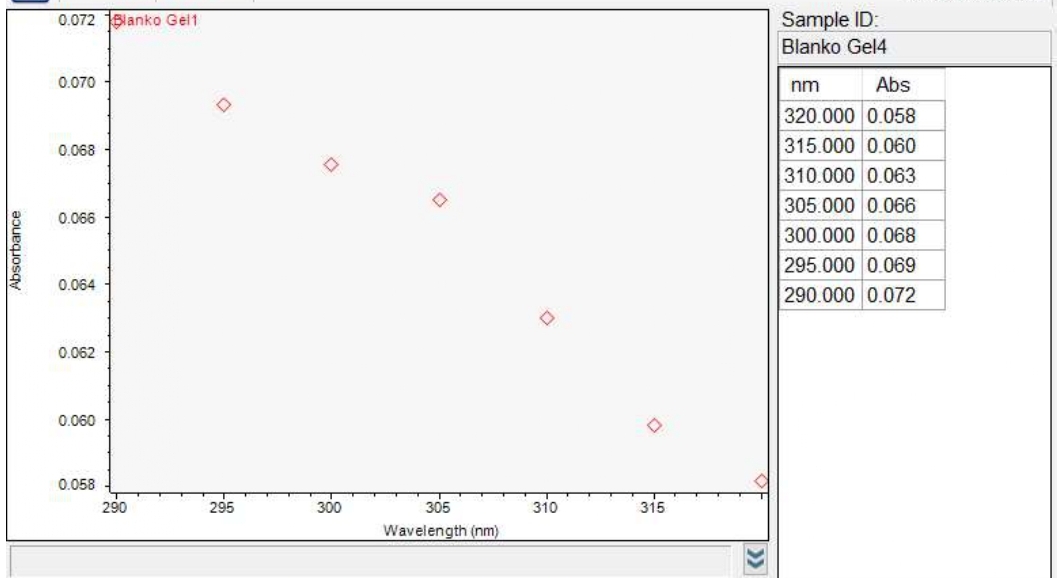 SPF = CF × x EE x I	= 10 x 0.0764	= 0,7646Lampiran 14. (lanjutan)Pengulangan 2 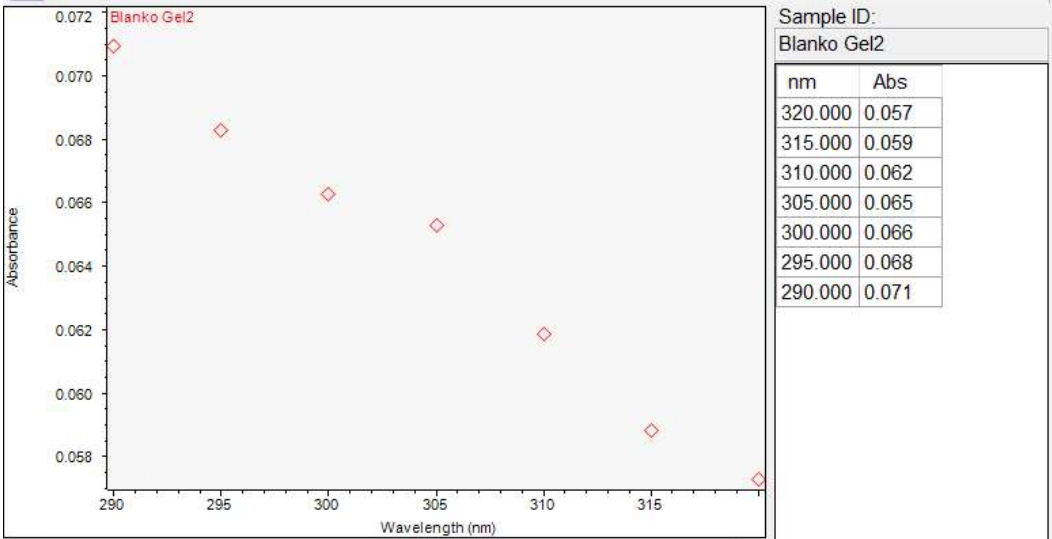 SPF = CF × x EE x I	= 10 x 0,0608	= 0,608Lampiran 14. (lanjutan)Pengulangan 3.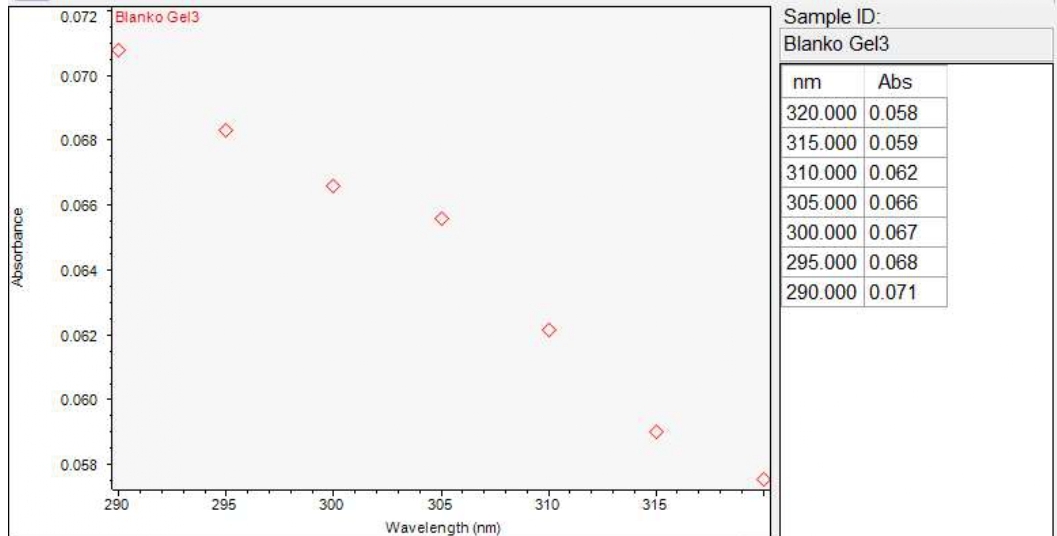 SPF = CF × x EE x I	= 10 x 0,0681	= 0,681Rata-rata nilai SPF = 	 = 0,7646+ 0,608 + 0,681	 = 0,6845Lampiran 15. Perhitungan Nilai SPF Gel Tabir Surya Ekstrak Etanol Kulit Bawang Merah (Allium cepa L.)Pengulangan 1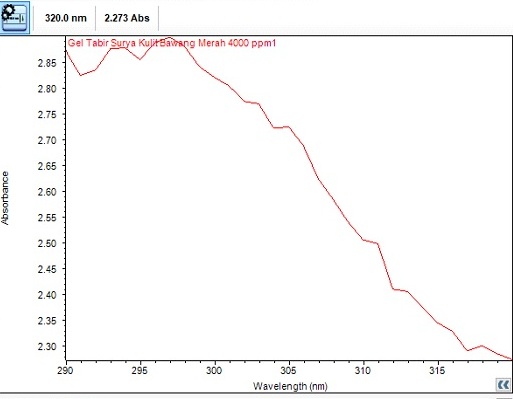 SPF = CF × x EE x I	= 10 x 2,6840	= 26, 684Lampiran 15. (lanjutan)Pengulangan 2 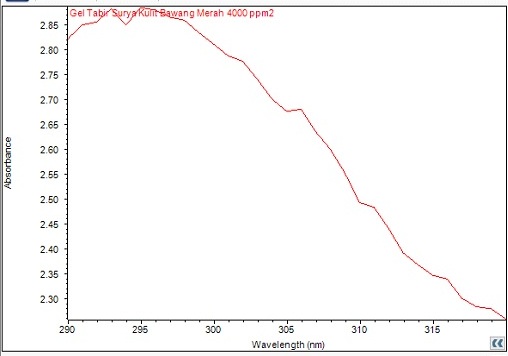 SPF = CF × x EE x I	= 10 x 2,6639	= 26, 639Lampiran 15. (lanjutan)Pengulangan 3.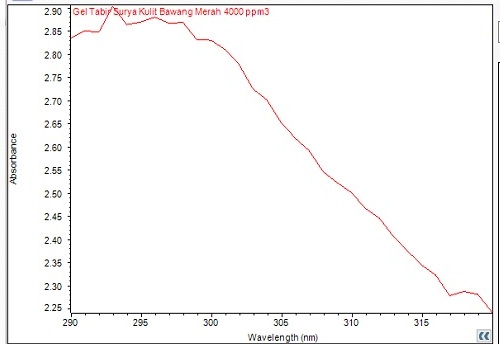 SPF = CF × x EE x I	= 10 x 2,6612	= 26, 612Rata-rata nilai SPF = 	 = 26, 684 + 26, 639 + 26, 612	 = 26,697Lampiran 16.  Perhitungan Nilai SPF Sediaan Gel Tabir Surya Kulit Bawang    PutihPengulangan 1.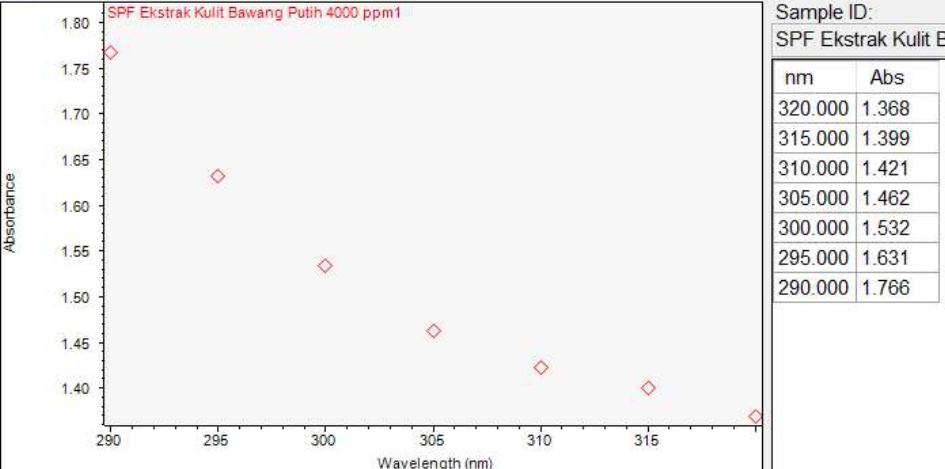 SPF = CF × x EE x I	= 10 x 1,4763	= 14,763Lampiran 16. (lanjutan)Pengulangan 2.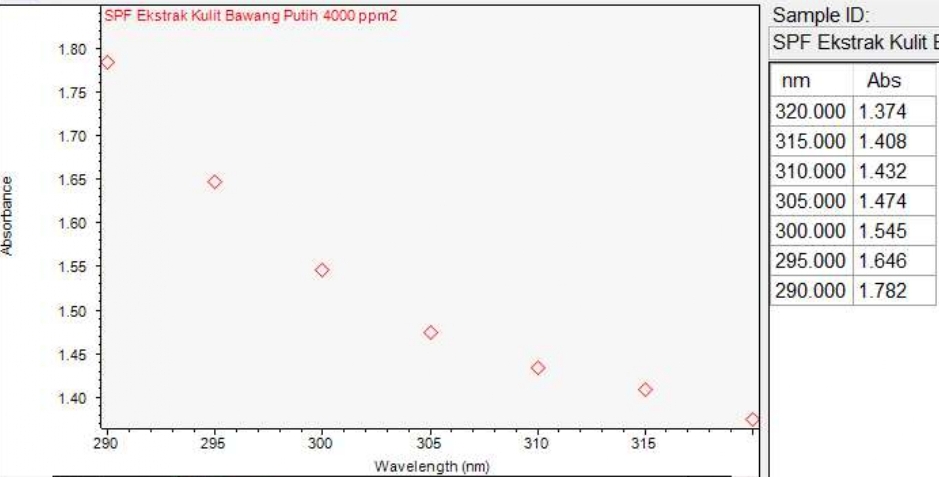 SPF = CF × x EE x I	= 10 x 1,4881	= 14,881Lampiran 16. (lanjutan)Pengulangan 3.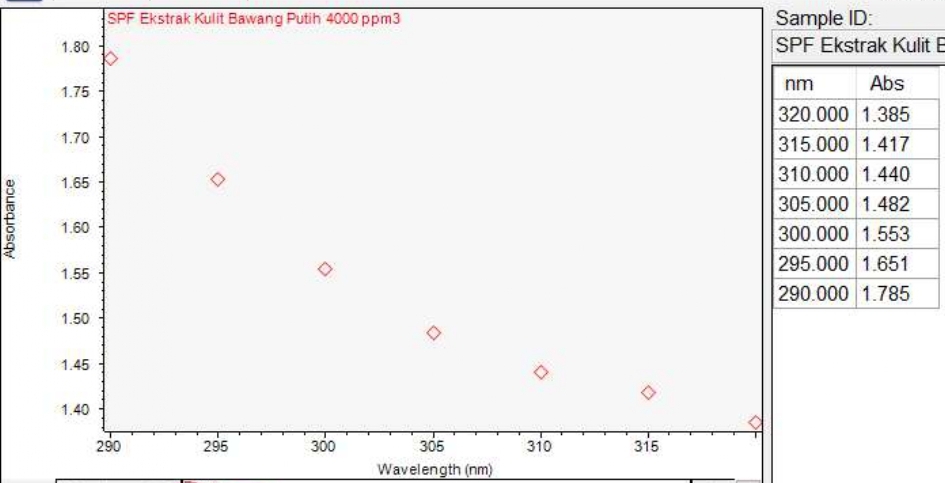 SPF = CF × x EE x I	= 10 x1,4959	= 14,959Rata-rata nilai SPF = 	 = 14,763 + 14,881+ 14,959	 = 14,876Lampiran 17. Perhitungan Lama Proteksi Sediaan Gel Tabir SuryaBlanko Nilai SPF : 0,6847Lama proteksi	= 0,6847 x 10 = 6,87 	=  = 0.11 jamGel Ekstrak Kulit Bawang MerahNilai SPF : 26,274Lama proteksi	= 26,274 x 10 = 262,74	=  = 4,379 jamGel Ekstrak Kulit Bawang PutihNilai SPF : 14,867Lama proteksi	= 14,867 x 10 = 148,67	=  = 2,477 jamLampiran 18. Data SPSS Uji Evaluasi Sediaan Gel Tabir SuryaData SPSS Uji pH Sediaan Tabir SuryaOnewayLampiran 18. (lanjutan)Lampiran 18. (lanjutan)Data SPSS Uji Viskositas Sediaan Tabir SuryaLampiran 18. (lanjutan)Lampiran 18. (lanjutan)Data SPSS Uji Daya Sebar Sediaan Tabir SuryaOnewayLampiran 18. (lanjutan)Lampiran 18. (lanjutan)Data SPSS Uji Daya Lekat Sediaan Tabir SuryaOnewayLampiran 18. (lanjutan)Lampiran 19. Data SPSS Penentuan Nilai Sun Protecting ActionOnewayLampiran 20. Hasil Uji skrining fitokimiaEkstrak kulit bawang  Lampiran 20. (lanjutan)Lampiran 20. (lanjutan)Lampiran 20. (lanjutan)Ekstrak kulit bawang putih  Lampiran 20. (lanjutan)Lampiran 20. (lanjutan)Lampiran 21.  Kulit Bawang Merah (Allium cepa L.) dan Kulit Bawang Putih (Allium sativum L.)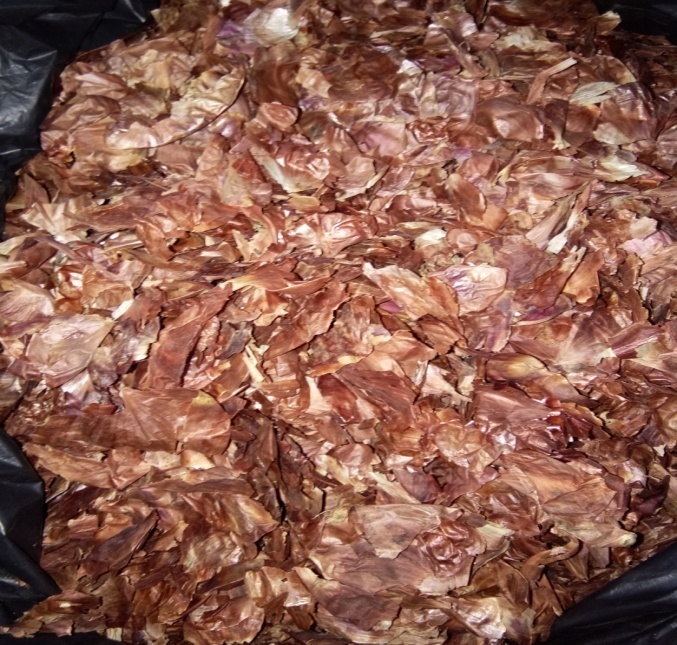 Kulit Bawang Merah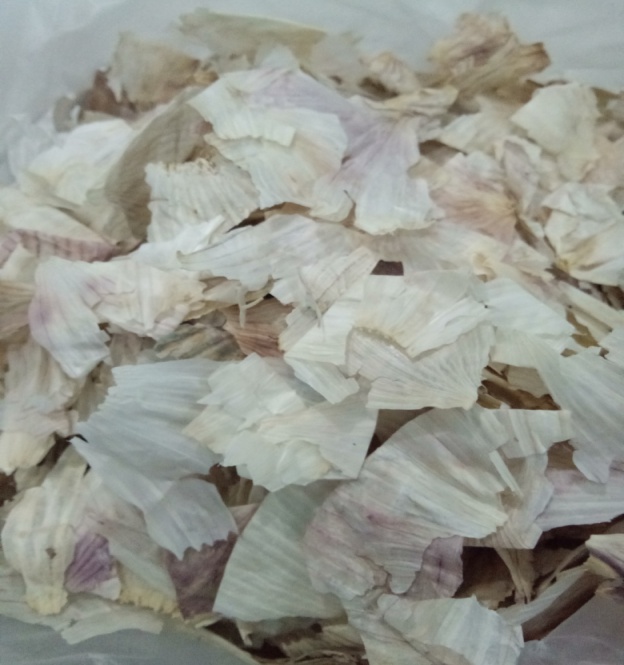 Kulit Bawang PutihLampiran 22.  Seruk dan Ekstrak Kulit Bawang Merah (Allium cepa L.) dan Kulit Bawang Putih (Allium sativum L.)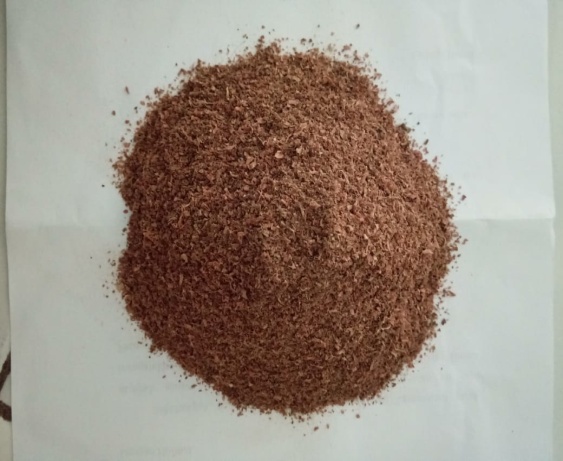 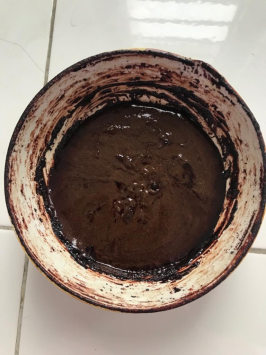       Serbuk Kulit Bawang Merah                          Ekstrak Kulit Bawang Merah      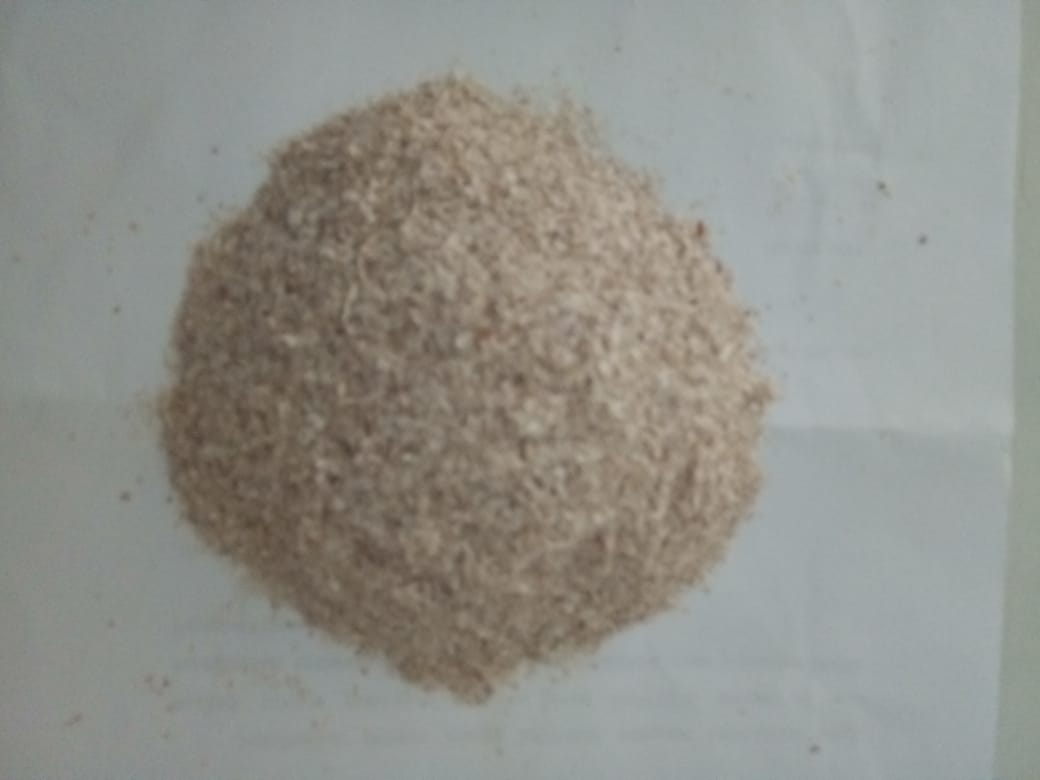 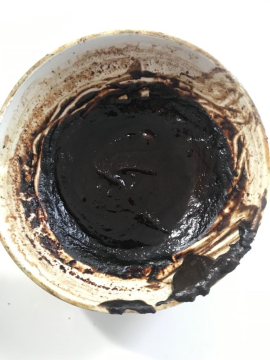          Serbuk Kulit Bawang Putih                          Ekstrak Kulit Bawang Putih    Lampiran 23. Alat Spektrofotometer UV-Vis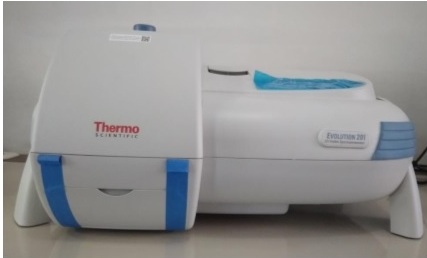 Spektrofotometer UV-Vis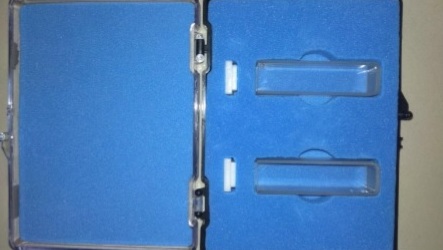 Kuvet Lampiran 24.Penentuan Nilai SPF Gel Tabir Surya Ekstrak Etanol Kulit Bawang Merah (Allium cepa L.) dan Kulit Bawang Putih (Allium sativum L.)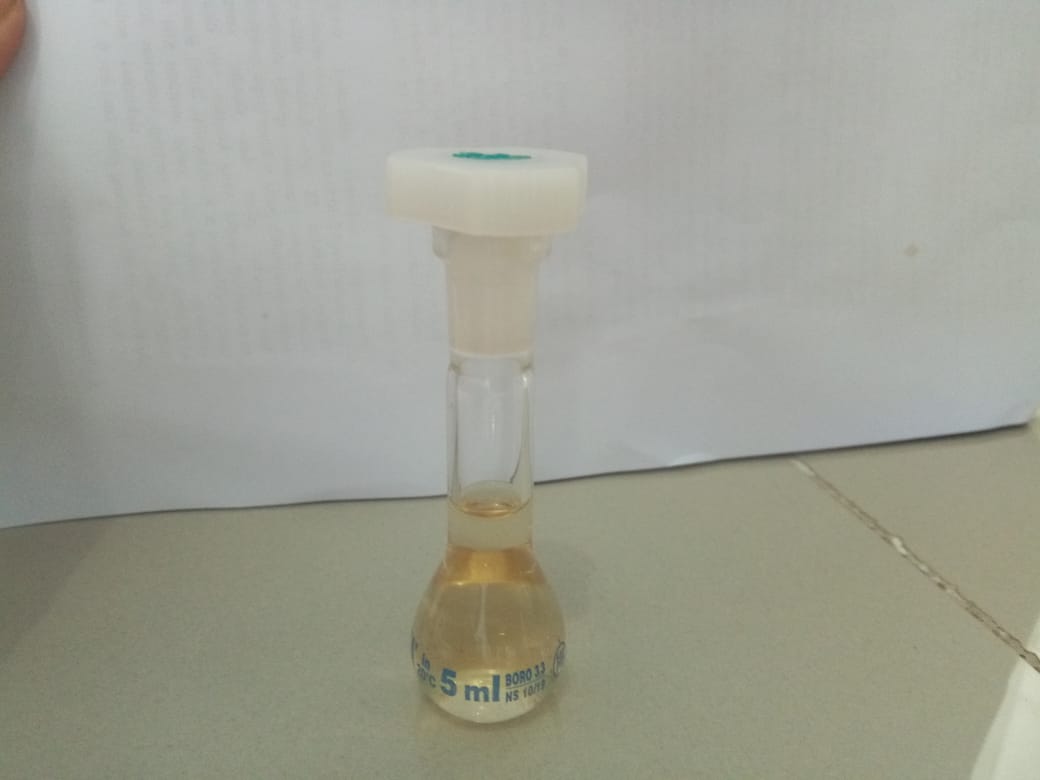 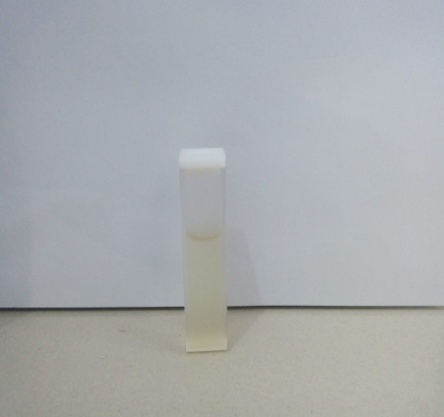 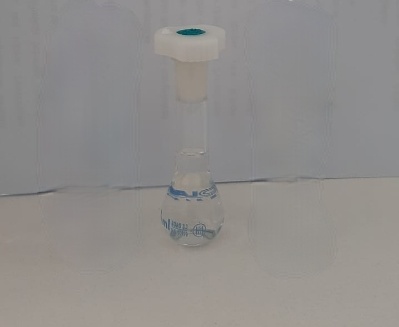 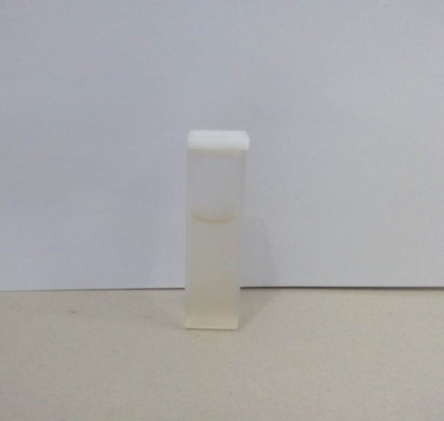 Lampiran 25.  Evaluasi Sediaan Gel Tabir Surya Ekstrak Etanol  Kulit Bawang Merah (Allium cepa L.) dan Kulit Bawang Putih (Allium sativum L.)Organoleptis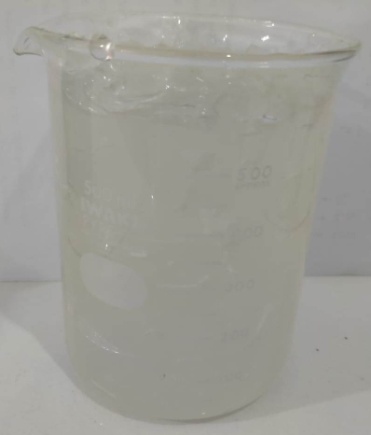 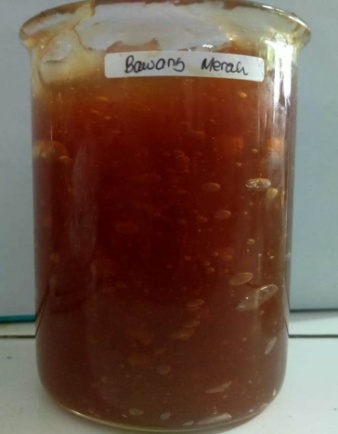 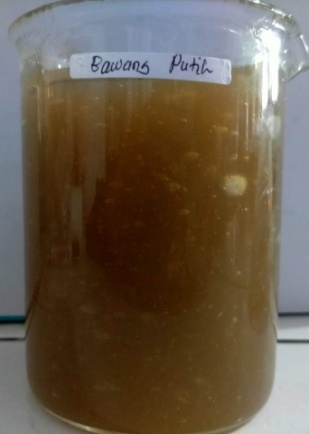 Homogenitas 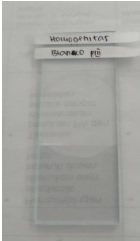 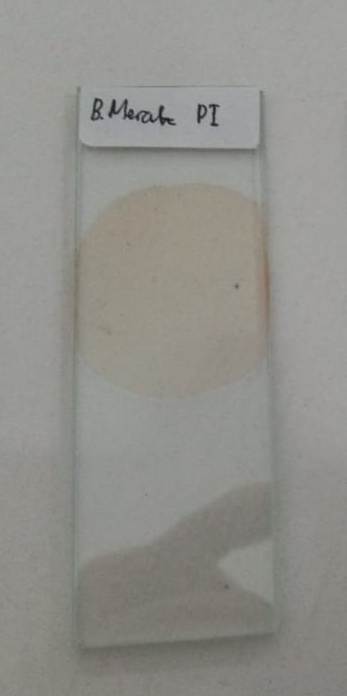 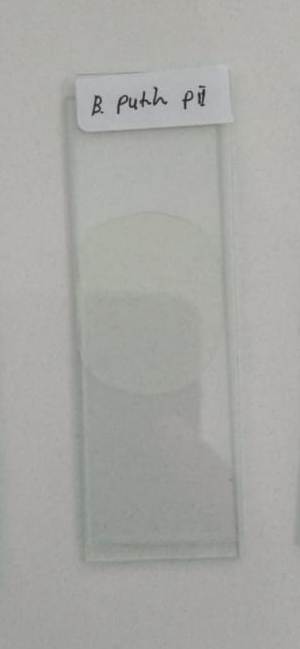 Lampiran 25. (lanjutan)Pengukuran pH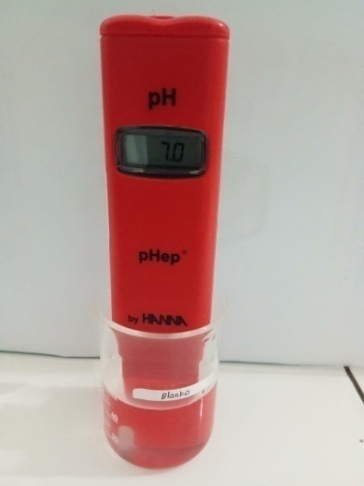 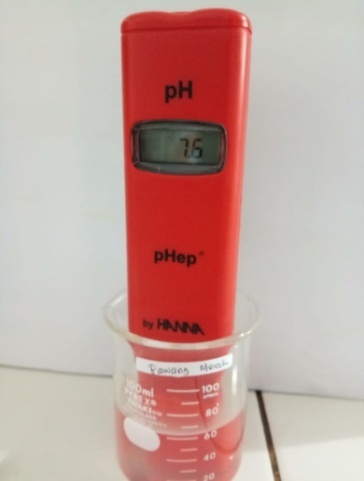 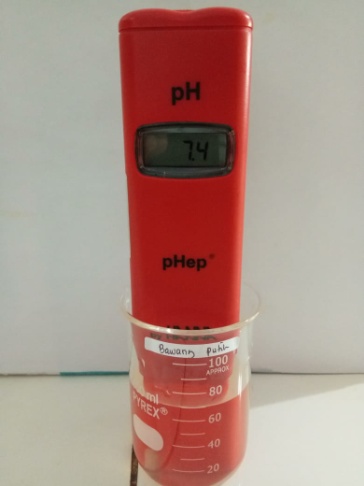 Pengukuran Viskositas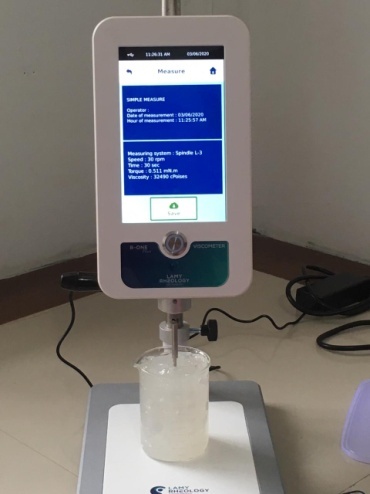 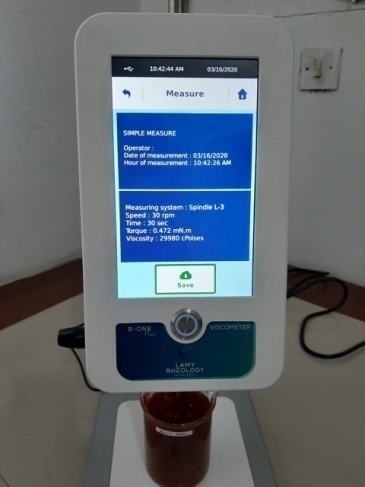 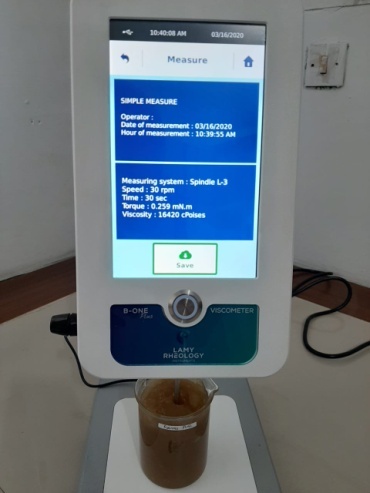 Lampiran 25. (lanjutan)Pengukuran Daya Sebar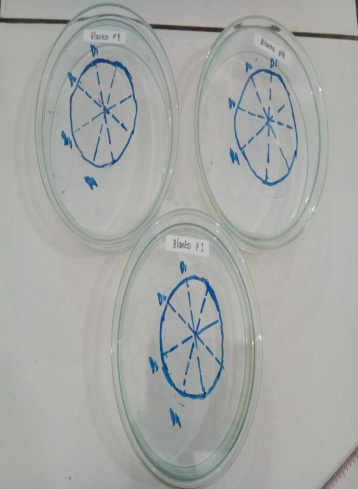 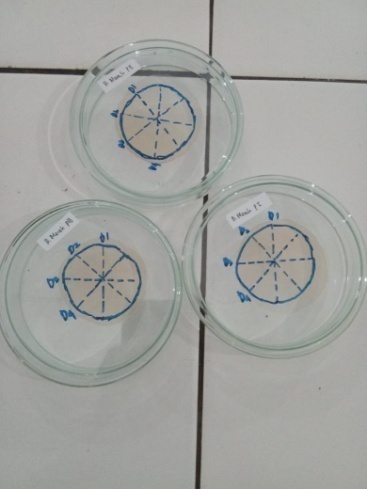 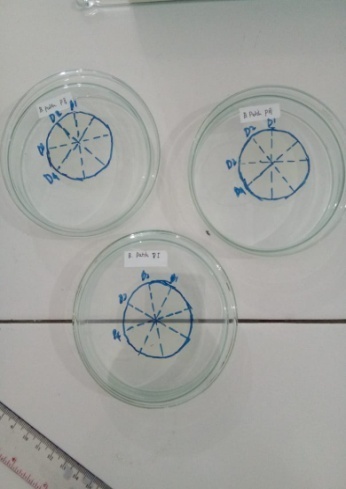 Lampiran 26. Sediaan Gel Tabir Surya Ekstrak Etanol Kulit Bawang Merah (Allium cepa L.) dan Kulit Bawang Putih (Allium sativum L.)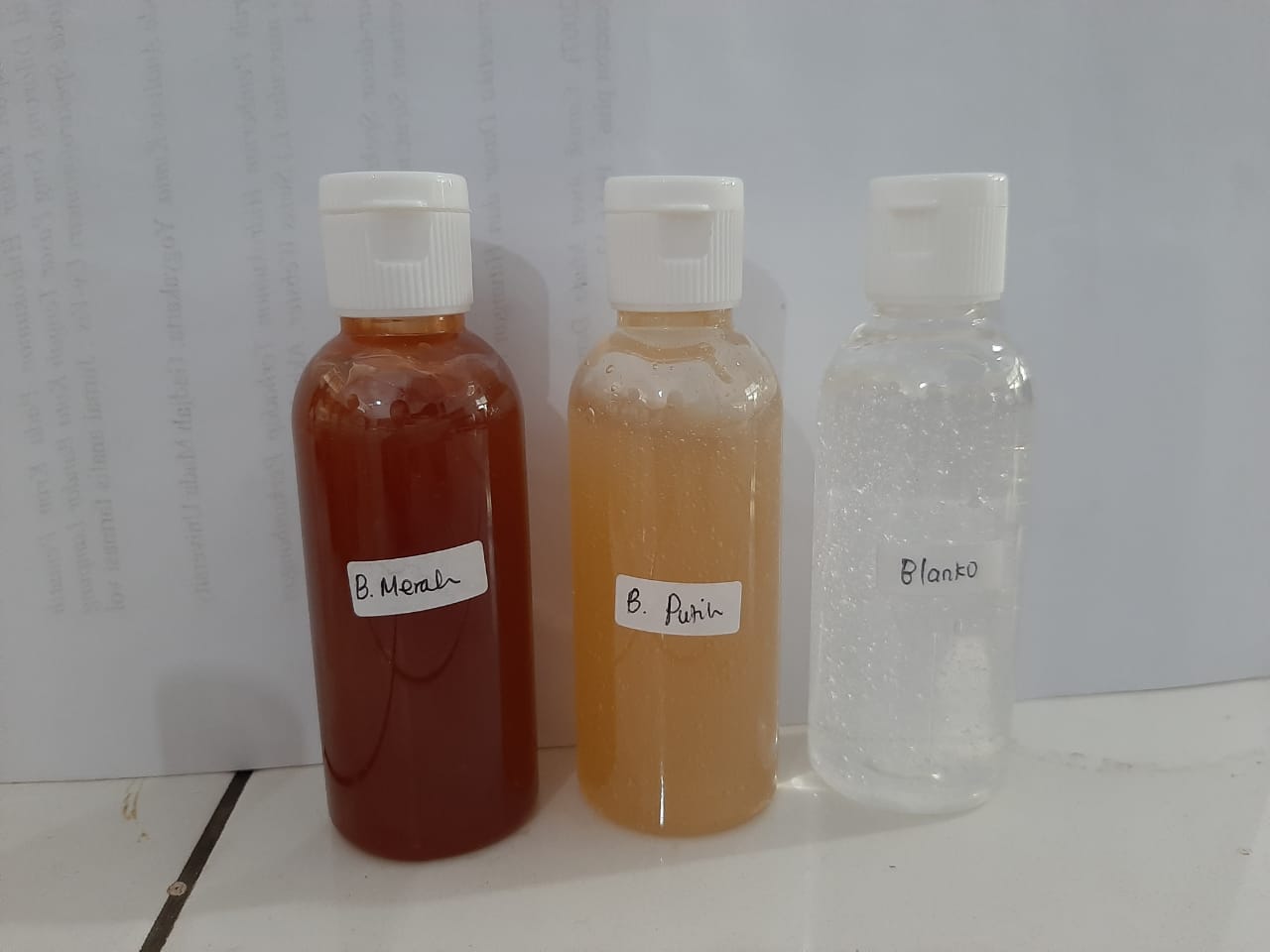 Panjang Gelombang(nm)AbsorbansiEE x IAbs x EE x I2900.0580,01500,00082950,0600,08170,00473000,0630,28740,01813050,0660,32780,02163100,0680,18640,01263150,0690,08390,00573200,0720,01800,0129x EE x Ix EE x Ix EE x I0.0764Panjang Gelombang(nm)AbsorbansiEE x IAbs x EE x I2900,0570,01500,00082950,0590,08170,00483000,0620,28740,01783050,0650,32780,02133100,0660,18640,01233150,0680,08390,00263200,0710,01800,0012x EE x Ix EE x Ix EE x I0,0608Panjang Gelombang(nm)AbsorbansiEE x IAbs x EE x I2900,0580,01500,00082950,0590,08170,00483000,0620,28740,01783050,0660,32780,02163100,0870,18640,01623150,0680,08390,00573200,0710,01800,0012x EE x Ix EE x Ix EE x I0,0681Panjang Gelombang(nm)AbsorbansiEE x IAbs x EE x I2902.8720,01500,04302952.8550,08170,23323002.8200,28740,81043052.7240,32780,89293102.5060,18640,46713152.3430,08390,19653202.2730,01800,0409x EE x Ix EE x Ix EE x I2,6840Panjang Gelombang(nm)AbsorbansiEE x IAbs x EE x I2902.8200,01500,04232952.8810,08170,23533002.8090,28740,80733052.6770,32780,87753102.4900,18640,46413152.3460,08390,19683202.2580,01800,0406x EE x Ix EE x Ix EE x I2,6639Panjang Gelombang(nm)AbsorbansiEE x IAbs x EE x I2902.8360,01500,04252952.8680,08170,23433002.8270,28740,81243052.6530,32780,86963102.4980,18640,46593152.3430,08390,19653202.2420,01800,0403x EE x Ix EE x Ix EE x I2,6612Panjang Gelombang(nm)AbsorbansiEE x IAbs x EE x I2901,3680,01500,02052951,3990,08170,11423001,4210,28740,40833051,4620,32780,47923101,5320,18640,28553151,6310,08390,13683201,7660,01800,0317x EE x Ix EE x Ix EE x I1,4763Panjang Gelombang(nm)AbsorbansiEE x IAbs x EE x I2901,3740,01500,02062951,4080,08170,11503001,4320,28740,41153051,4740,32780,48313101,5450,18640,25793151,6460,08390,13803201,7820,01800,0320x EE x Ix EE x Ix EE x I1,4881Panjang Gelombang(nm)AbsorbansiEE x IAbs x EE x I2901,3850,01500,02072951,4170,08170,11573001,4400,28740,41383051,4820,32780,48573101,5530,18640,28943151,6510,08390,13853201,7850,01800,0321x EE x Ix EE x Ix EE x I1,4959DescriptivesDescriptivesDescriptivesDescriptivesDescriptivesDescriptivesDescriptivesDescriptivesDescriptivesDescriptivesNMeanStd. DeviationStd. Error95% Confidence Interval for Mean95% Confidence Interval for MeanMinimumMaximumNMeanStd. DeviationStd. ErrorLower BoundUpper BoundMinimumMaximumsebelumF037,0000,00000,000007,00007,00007,007,00sebelumF137,6333,05774,033337,48997,77687,607,70sebelumF237,3667,05774,033337,22327,51017,307,40sebelumTotal97,3333,27839,092807,11937,54737,007,70s1F037,0000,00000,000007,00007,00007,007,00s1F137,1000,00000,000007,10007,10007,107,10s1F237,0667,05774,033336,92327,21017,007,10s1Total97,0556,05270,017577,01507,09617,007,10s2F037,0000,00000,000007,00007,00007,007,00s2F136,9667,05774,033336,82327,11016,907,00s2F237,1000,00000,000007,10007,10007,107,10s2Total97,0222,06667,022226,97107,07356,907,10s3F037,0000,00000,000007,00007,00007,007,00s3F137,0333,05774,033336,88997,17687,007,10s3F236,9667,05774,033336,82327,11016,907,00s3Total97,0000,05000,016676,96167,03846,907,10Test of Homogeneity of VariancesTest of Homogeneity of VariancesTest of Homogeneity of VariancesTest of Homogeneity of VariancesTest of Homogeneity of VariancesLevene Statisticdf1df2Sig.sebelum8,00026,020s116,00026,004s216,00026,004s38,00026,020ANOVAANOVAANOVAANOVAANOVAANOVAANOVASum of SquaresdfMean SquareFSig.sebelumBetween Groups,6072,303136,500,000sebelumWithin Groups,0136,002sebelumTotal,6208s1Between Groups,0162,0087,000,027s1Within Groups,0076,001s1Total,0228s2Between Groups,0292,01413,000,007s2Within Groups,0076,001s2Total,0368s3Between Groups,0072,0031,500,296s3Within Groups,0136,002s3Total,0208DescriptivesDescriptivesDescriptivesDescriptivesDescriptivesDescriptivesDescriptivesDescriptivesDescriptivesDescriptivesNMeanStd. DeviationStd. Error95% Confidence Interval for Mean95% Confidence Interval for MeanMinimumMaximumNMeanStd. DeviationStd. ErrorLower BoundUpper BoundMinimumMaximumS0F0333686,66671190,05602687,0791630730,403636642,929732490,0034870,00S0F1326283,33331620,16460935,4024722258,621330308,045324650,0027890,00S0F2316023,33331792,047251034,6389611571,641220475,025514330,0017900,00S0Total925331,11117798,841972599,6139919336,390531325,831714330,0034870,00S1F0331470,0000951,41999549,3025929106,541733833,458330550,0032450,00S1F1323260,00001833,221211058,4107618706,026127813,973921640,0025250,00S1F2318096,66671579,56745911,9636914172,803622020,529716340,0019400,00S1Total924275,55565983,644611994,5482019676,119228874,992016340,0032450,00S2F0331653,33333530,953602038,5970122881,958340424,708328010,0035060,00S2F1326723,33333215,809901856,6487118734,818734711,848023550,0029980,00S2F2317370,00001426,21878823,4277913827,076220912,923816420,0019010,00S2Total925248,88896759,157572253,0525220053,340530444,437316420,0035060,00S3F0328980,00001791,842631034,5208224528,816233431,183826970,0030410,00S3F1326993,3333680,09803392,6547825303,876228682,790526320,0027680,00S3F2315330,0000622,17361359,2121013784,435116875,564914620,0015780,00S3Total923767,77786465,517722155,1725718797,940928737,614614620,0030410,00Test of Homogeneity of VariancesTest of Homogeneity of VariancesTest of Homogeneity of VariancesTest of Homogeneity of VariancesTest of Homogeneity of VariancesLevene Statisticdf1df2Sig.S0,21926,810S1,78626,498S2,63426,563S33,20226,113ANOVAANOVAANOVAANOVAANOVAANOVAANOVASum of SquaresdfMean SquareFSig.S0Between Groups472070288,8892236035144,44497,635,000S0Within Groups14505200,00062417533,333S0Total486575488,8898S1Between Groups272910155,5562136455077,77860,549,000S1Within Groups13521866,66762253644,444S1Total286432022,2228S2Between Groups315803355,5562157901677,77819,068,003S2Within Groups49686333,33368281055,556S2Total365489688,8898S3Between Groups326302688,8892163151344,444120,545,000S3Within Groups8120666,66761353444,444S3Total334423355,5568DescriptivesDescriptivesDescriptivesDescriptivesDescriptivesDescriptivesDescriptivesDescriptivesDescriptivesDescriptivesNMeanStd. DeviationStd. Error95% Confidence Interval for Mean95% Confidence Interval for MeanMinimumMaximumNMeanStd. DeviationStd. ErrorLower BoundUpper BoundMinimumMaximumS0F033,3743,29390,169682,64424,10443,053,62S0F133,8000,04330,025003,69243,90763,783,85S0F234,0250,09014,052043,80114,24893,934,10S0Total93,7331,32556,108523,48293,98343,054,10S1F033,1050,00866,005003,08353,12653,103,12S1F133,8333,03819,022053,73853,92823,803,88S1F233,9350,04093,023633,83334,03673,903,98S1Total93,6244,39308,131033,32233,92663,103,98S2F03103,7850174,25731100,60750-329,0942536,66423,13305,00S2F133,7100,07697,044443,51883,90123,633,78S2F233,9833,12332,071203,67704,28973,904,13S2Total937,1594100,4407333,48024-40,0461114,36503,13305,00S3F034,2167,20966,121053,69584,73753,984,35S3F133,5417,26497,152982,88344,19993,303,83S3F233,7333,68023,392732,04365,42312,954,18S3Total93,8306,48473,161583,45804,20322,954,35Test of Homogeneity of VariancesTest of Homogeneity of VariancesTest of Homogeneity of VariancesTest of Homogeneity of VariancesTest of Homogeneity of VariancesLevene Statisticdf1df2Sig.S04,76626,058S12,35326,176S215,98226,004S34,82326,056ANOVAANOVAANOVAANOVAANOVAANOVAANOVASum of SquaresdfMean SquareFSig.S0Between Groups,6552,32810,197,012S0Within Groups,1936,032S0Total,8488S1Between Groups1,2302,615574,927,000S1Within Groups,0066,001S1Total1,2368S2Between Groups19975,45329987,727,987,426S2Within Groups60731,261610121,877S2Total80706,7148S3Between Groups,7262,3631,888,231S3Within Groups1,1546,192S3Total1,8808DescriptivesDescriptivesDescriptivesDescriptivesDescriptivesDescriptivesDescriptivesDescriptivesDescriptivesDescriptivesDescriptivesNMeanStd. DeviationStd. Error95% Confidence Interval for Mean95% Confidence Interval for MeanMinimumMaximumMaximumNMeanStd. DeviationStd. ErrorLower BoundUpper BoundMinimumMaximumMaximumS0F034,4500,26963,155673,78025,11984,144,634,63S0F135,6933,17954,103665,24736,13935,495,835,83S0F234,2667,24786,143103,65104,88244,094,554,55S0Total94,8033,70246,234154,26345,34334,095,835,83S1F035,0200,42790,247053,95706,08304,535,325,32S1F136,1133,09074,052395,88796,33876,036,216,21S1F234,4667,37899,218813,52525,40814,064,814,81S1Total95,2000,78126,260424,59955,80054,066,216,21S2F034,5100,38197,220533,56115,45894,214,944,94S2F136,1267,23756,137155,53656,71685,976,406,40S2F233,9167,09609,055483,67804,15543,834,024,02S2Total94,85111,01691,338974,06945,63283,836,406,40S3F034,4767,39145,226003,50435,44914,034,764,76S3F135,2433,46090,266104,09846,38834,805,725,72S3F234,0467,10504,060643,78574,30763,944,154,15S3Total94,5889,60808,202694,12155,05633,945,725,72Test of Homogeneity of VariancesTest of Homogeneity of VariancesTest of Homogeneity of VariancesTest of Homogeneity of VariancesTest of Homogeneity of VariancesLevene Statisticdf1df2Sig.S0,58126,588S12,94126,129S23,40326,103S31,99626,217ANOVAANOVAANOVAANOVAANOVAANOVAANOVASum of SquaresdfMean SquareFSig.S0Between Groups3,61521,80732,592,001S0Within Groups,3336,055S0Total3,9488S1Between Groups4,21322,10718,866,003S1Within Groups,6706,112S1Total4,8838S2Between Groups7,85023,92555,654,000S2Within Groups,4236,071S2Total8,2738S3Between Groups2,20521,1028,779,017S3Within Groups,7536,126S3Total2,9588DescriptivesDescriptivesDescriptivesDescriptivesDescriptivesDescriptivesDescriptivesDescriptivesDescriptivesSPF  SPF  SPF  SPF  SPF  SPF  SPF  SPF  SPF  NMeanStd. DeviationStd. Error95% Confidence Interval for Mean95% Confidence Interval for MeanMinimumMaximumNMeanStd. DeviationStd. ErrorLower BoundUpper BoundMinimumMaximumF03,6845,07836,04524,4899,8792,61,76F1326,7253,10345,0597326,468326,982326,6426,84F2314,8673,09921,0572814,620915,113814,7614,96Total914,092411,291263,763755,413222,7716,6126,84Test of Homogeneity of VariancesTest of Homogeneity of VariancesTest of Homogeneity of VariancesTest of Homogeneity of VariancesSPF  SPF  SPF  SPF  Levene Statisticdf1df2Sig.,20526,820ANOVAANOVAANOVAANOVAANOVAANOVASPF  SPF  SPF  SPF  SPF  SPF  Sum of SquaresDfMean SquareFSig.Between Groups1019,8872509,94457329,416,000Within Groups,0536,009Total1019,9418NoGolongan senyawaPerlakuanGambarGambarHasil UjiKeteranganNoGolongan senyawaPerlakuanSerbukEkstrakHasil UjiKeterangan1.Alkaloid0,5 gram sampel + 1 ml HCl 2N + Aquadest 4,5 ml, dipanaskan 2 menit, dinginkan, disaring. Filtrat dibagi 3 bagian, masing-masing ditambah 2 tetes :MayerDragendrofBuochardat (Depkes RI, 1995)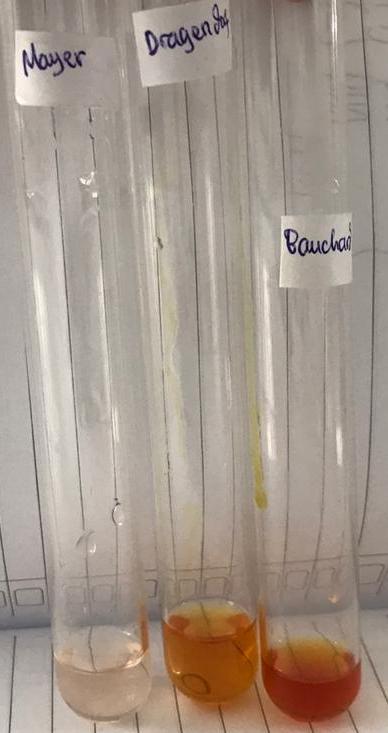 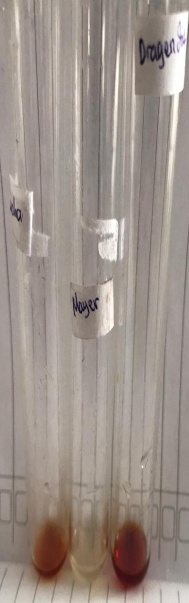 +MayerTidak terbentuk endapan putih(-)DragendrofTerbentuk endapan merah – merah kecoklatan (+)(Depkes RI, 1995)BuochardatTerbentuk larutan merah kekuningan (+)(Depkes RI, 1995)2.Flavonoid1gram smpel +10 ml air, didihkan selama 5 menit, disaring. Diambil 5 ml filtrat + 0,1 gram serbuk Mg, dan 1 ml HCl p dan 2 ml amil alkohol, dikocok, biarkan memisah (Franswort, 1966)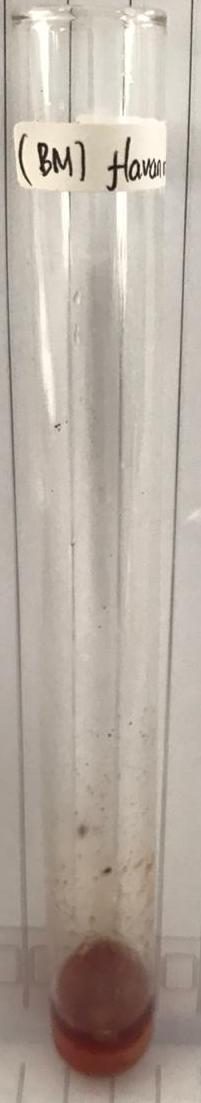 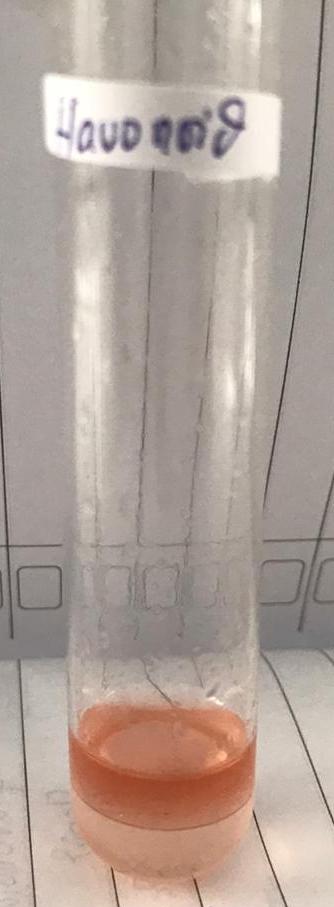 +Terbentuk lapisan jingga-merah pada lapisan alkohol(Franswort, 1966).3.Tanin0,5 gram sampel + 10 ml aquades, dikocok, disaring, diambil 2 ml larutan + 1 tts FeCl3 (Depkes RI, 1995).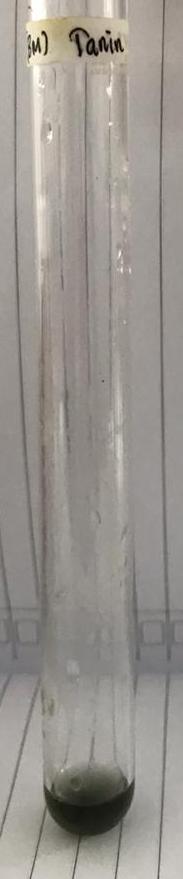 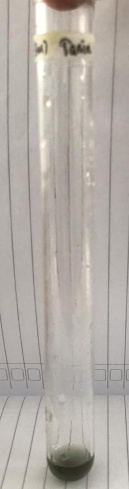 +Terbentuk Larutan biru pekat (Depkes RI, 1995).4.saponin0,5gram sampel + 10 ml air panas, dinginkan, kocok kuat selama 10 detik. + HCl (Depkes RI, 1995).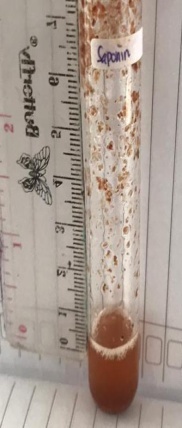 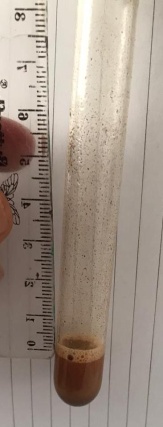 _Tidak terbentuk busa yang stabil(Depkes RI, 1995).5. Glikosida antrakuinon0,1 gram sampel + 5 ml benzen, dikocok, diamkan, lapisan benzen dipisahkan + 1 ml NaOH 2N, kocok dan diamkan(Depkes RI, 1995).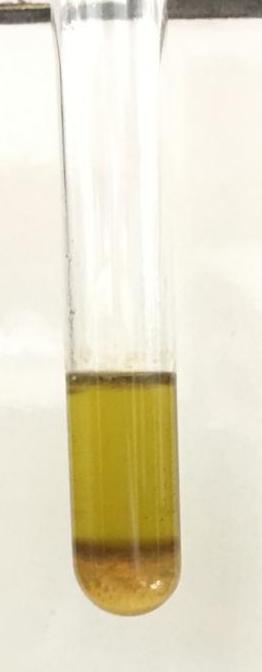 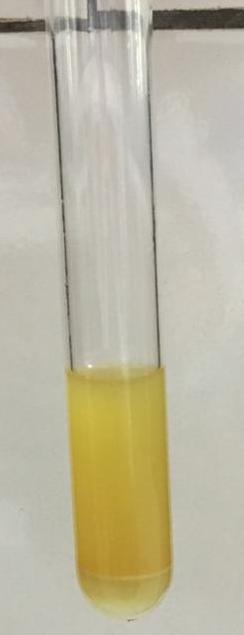 _Tidak terbentuk lapisan air bewarna merah(Depkes RI, 1995).6.Steroid/Triterpenoid0,5 gram sampel + 10 ml eter dimaserasi selama 2 jam, disaring. Filrat diuapkan dalam cawan penguap + 5 tts H2SO4 p + 5 tts asam asetat anhidrat  (pereaksi liberman-burchard) (Depkes RI, 1995).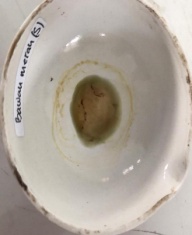 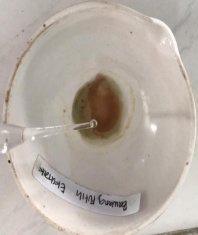 +Terbentuk warna hijau kehitaman (steroid) (Depkes RI, 1995).NoGolongan senyawaPerlakuanGambarGambarHasil UjiKeteranganNoGolongan senyawaPerlakuanSerbukEkstrakHasil UjiKeterangan1.alkaloid0,5 gram sampel + 1 ml HCl 2N + Aquadest 4,5 ml, dipanaskan 2 menit, dinginkan, disaring. Filtrat dibagi 3 bagian, masing-masing ditambah 2 tetes :MayerDragendrofBuochardat (Depkes RI, 1995)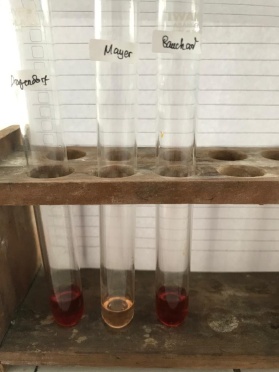 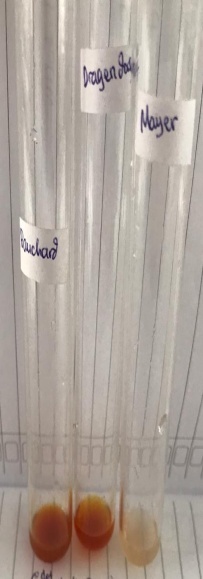 +MayerTidak terbentuk endapan putih(-)DragendrofTerbentuk endapan merah – merah kecoklatan (+)(Depkes RI, 1995)BuochardatTerbentuk larutan merah kekuningan (+)(Depkes RI, 1995)2.Flavonoid1gram smpel +10 ml air, didihkan selama 5 menit, disaring. Diambil 5 ml filtrat + 0,1 gram serbuk Mg, dan 1 ml HCl p dan 2 ml amil alkohol, dikocok, biarkan memisah (Franswort, 1966)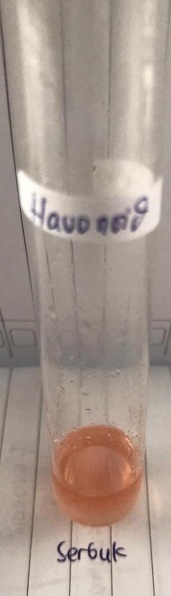 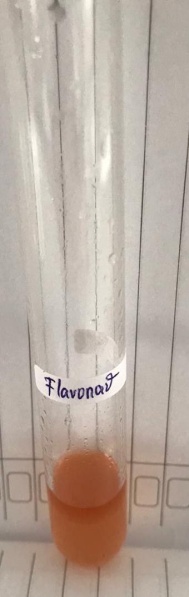 +Terbentuk lapisan jingga-merah pada lapisan alkohol(Franswort, 1966).3.Tanin0,5 gram sampel + 10 ml aquades, dikocok, disaring, diambil 2 ml larutan + 1 tts FeCl3 (Depkes RI, 1995).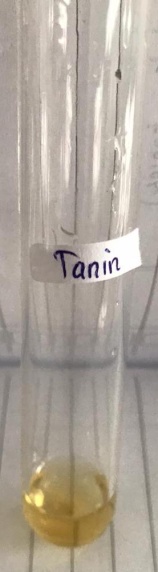 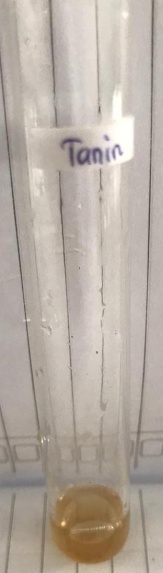 _Tidak terbentuk Larutan biru pekat (Depkes RI, 1995).4.saponin0,5gram sampel + 10 ml air panas, dinginkan, kocok kuat selama 10 detik. + HCl (Depkes RI, 1995).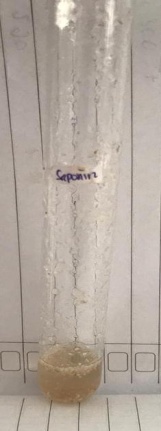 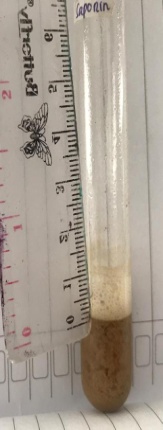 _Tidak terbentuk busa yang stabil(Depkes RI, 1995).5. Glikosida antrakuinon0,1 gram sampel + 5 ml benzen, dikocok, diamkan, lapisan benzen dipisahkan + 1 ml NaOH 2N, kocok dan diamkan(Depkes RI, 1995).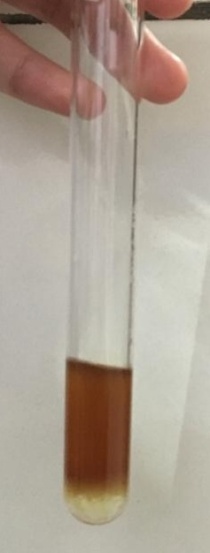 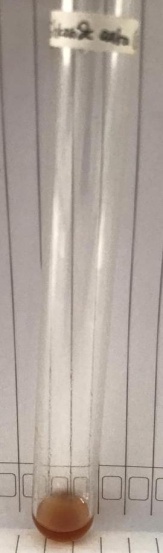 +Terbentuk lapisan air bewarna merah(Depkes RI, 1995).6.Steroid/Triterpenoid0,5 gram sampel + 10 ml eter dimaserasi selama 2 jam, disaring. Filrat diuapkan dalam cawan penguap + 5 tts H2SO4 p + 5 tts asam asetat anhidrat  (pereaksi liberman-burchard) (Depkes RI, 1995).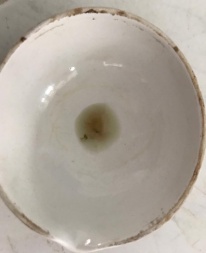 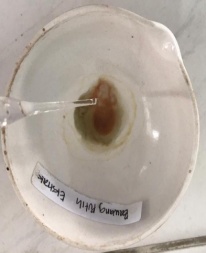 +Terbentuk warna hijau kehitaman (steroid) (Depkes RI, 1995).